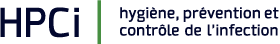 Formation/CoursNouveaux collaborateurs Intendance Mise à jour HPCIRESUMEDATE 25/05/2023HORAIREDe 13h30 à 16h30LIEUAuditoire Placide Nicod, Hôpital orthopédiqueAv. Pierre-Decker 4, 1005 LausanneBULLETIN D’INSCRIPTIONRenvoyez votre bulletin d’inscription par email à : 
Patricia.Cuina-Iglesias@vd.chMaximum10 jours avant la date du cours.PublicPersonnel d’intendanceObjectifMise à jour des connaissances en prévention des infectionsIntervenantsInfirmier(ère) HPCIUnité cantonale HPCIDescriptif du cours :Rappel théorique en hygièneAgents infectieux et modes de transmissions d’un germeConditions favorables au développement des infectionsMesures de prévention pour limiter le risque infectieuxRappel sur les Précautions Standard Rappel sur les Mesures Additionnelles aux Précautions Standard Exercices pratiquesNom et prénomFonctionEtablissement